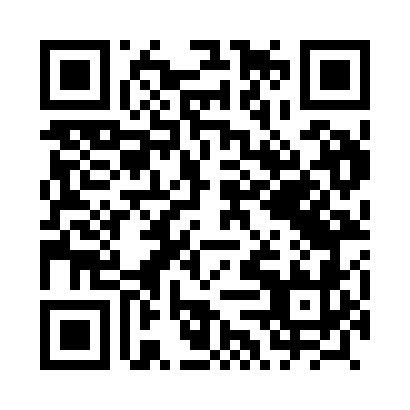 Prayer times for Zamojsce, PolandMon 1 Apr 2024 - Tue 30 Apr 2024High Latitude Method: Angle Based RulePrayer Calculation Method: Muslim World LeagueAsar Calculation Method: HanafiPrayer times provided by https://www.salahtimes.comDateDayFajrSunriseDhuhrAsrMaghribIsha1Mon4:116:0512:335:007:018:482Tue4:086:0312:325:017:038:503Wed4:066:0112:325:027:048:524Thu4:035:5812:325:047:068:545Fri4:005:5612:315:057:078:566Sat3:585:5412:315:067:098:587Sun3:555:5212:315:077:119:008Mon3:525:5012:315:087:129:039Tue3:495:4812:305:097:149:0510Wed3:475:4612:305:107:159:0711Thu3:445:4412:305:117:179:0912Fri3:415:4212:295:127:189:1113Sat3:385:3912:295:137:209:1314Sun3:365:3712:295:147:219:1615Mon3:335:3512:295:157:239:1816Tue3:305:3312:285:167:259:2017Wed3:275:3112:285:187:269:2318Thu3:245:2912:285:197:289:2519Fri3:215:2712:285:207:299:2720Sat3:185:2512:285:217:319:3021Sun3:155:2312:275:227:329:3222Mon3:125:2112:275:237:349:3423Tue3:105:1912:275:247:359:3724Wed3:075:1812:275:257:379:3925Thu3:045:1612:275:267:399:4226Fri3:015:1412:275:277:409:4427Sat2:585:1212:265:277:429:4728Sun2:555:1012:265:287:439:5029Mon2:525:0812:265:297:459:5230Tue2:485:0712:265:307:469:55